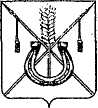 АДМИНИСТРАЦИЯ КОРЕНОВСКОГО ГОРОДСКОГО ПОСЕЛЕНИЯКОРЕНОВСКОГО РАЙОНАПОСТАНОВЛЕНИЕот 01.02.2017   		                                                  			  № 238г. Кореновск О признании утратившими силу некоторыхпостановлений администрацииКореновского городского поселения Кореновского районаВ целях приведения нормативных правовых актов в соответствие с действующим законодательством, администрация Кореновского городского поселения Кореновского района п о с т а н о в л я е т:1. Признать утратившими силу:1.1. Постановление администрации Кореновского городского поселения Кореновского района от 7 октября 2014 года № 970 «Об утверждении административного регламента администрации Кореновского городского поселения Кореновского района по предоставлению муниципальной услуги «Предоставление копий правовых актов администрации муниципального образования».1.2. Постановление администрации Кореновского городского поселения Кореновского района от 11 декабря 2015 года № 1660 «Об утверждении административного регламента администрации Кореновского городского поселения Кореновского района по предоставлению муниципальной услуги «Предоставление выписки из похозяйственной книги».1.3. Постановление администрации Кореновского городского поселения Кореновского района от 11 декабря 2015 года № 1677 «Об утверждении административного регламента администрации Кореновского городского поселения Кореновского района по предоставлению муниципальной услуги «Выдача справок населению».1.4. Постановление администрации Кореновского городского поселения Кореновского района от 2 августа 2016 года № 1438 «Об утверждении административного регламента администрации Кореновского городского поселения Кореновского района по предоставлению муниципальной услуги «Выдача разрешений на вступление в брак лицам, достигшим возраста шестнадцати лет». 2. Общему отделу администрации Кореновского городского поселения Кореновского района (Воротникова) опубликовать настоящее постановление в печатном средстве массовой информации и обеспечить его размещение на 2официальном сайте администрации Кореновского городского поселения Кореновского района в сети информационно-телекоммуникационной сети «Интернет».3. Контроль за выполнением настоящего постановления возложить                   на заместителя главы Кореновского городского поселения Кореновского района, начальника отдела по гражданской обороне и чрезвычайным                                  ситуациям Ю.В. Малышко. 4. Постановление вступает в силу после его официального опубликования.ГлаваКореновского городского поселенияКореновского района      				         	    		     Е.Н. Пергун